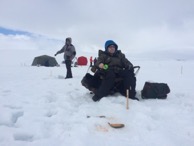 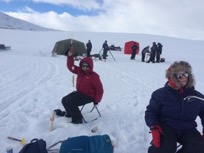 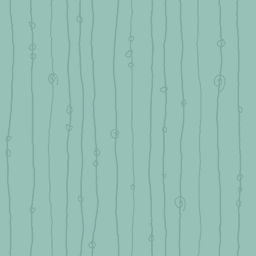 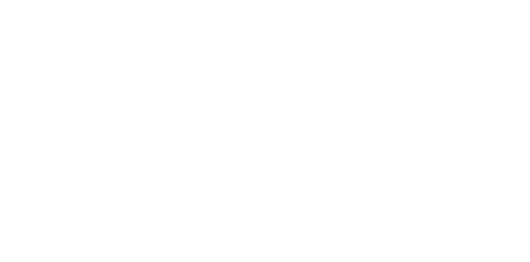 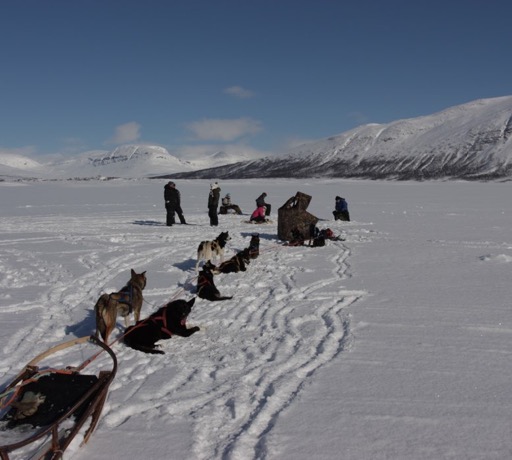 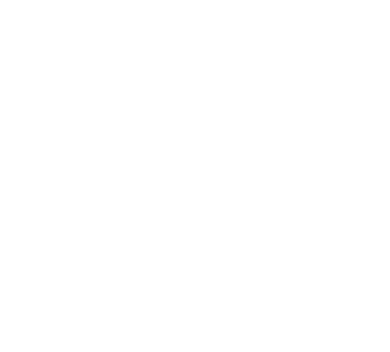 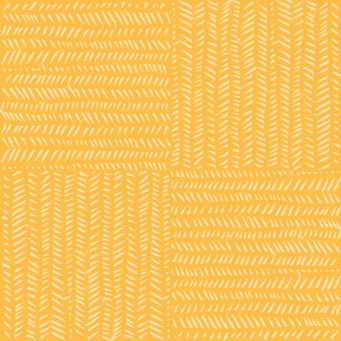 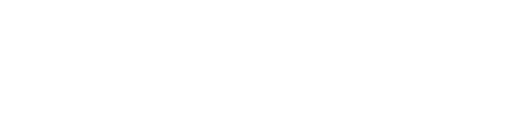 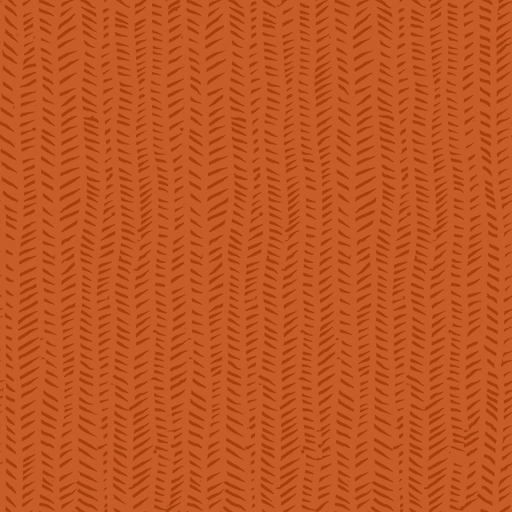 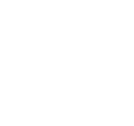 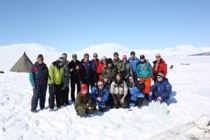 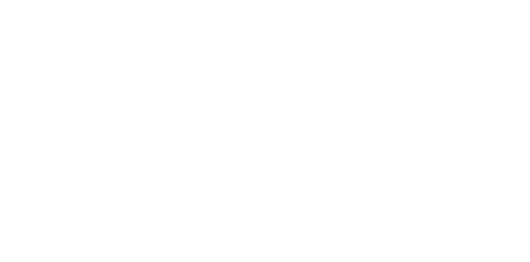 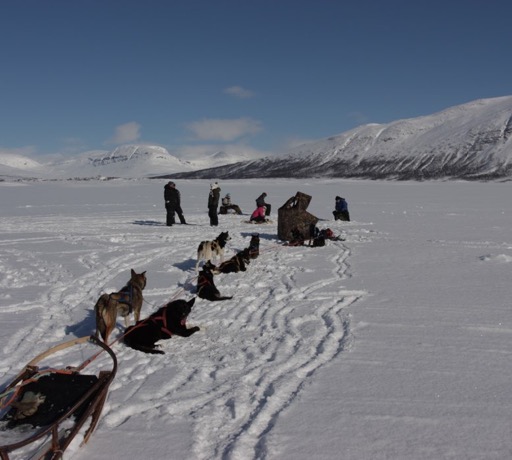 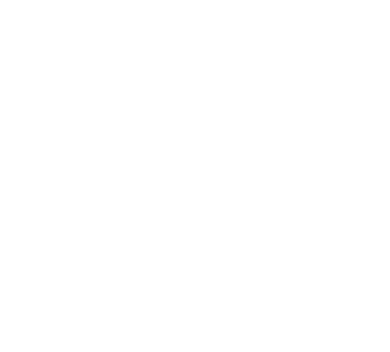 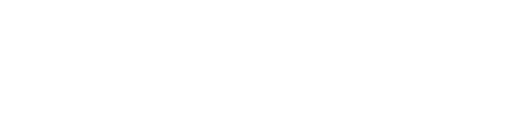 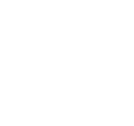 Isfisketur til Altevatn 17 og 18 april 2018         Transport med buss Avreise fra Åsveien, Bardu			tirsdag 17april kl 09.45Felles avreise kommunehuset, Bardu	tirsdag 17.april kl 10.00For dagstur. Retur fra Altevatn		tirsdag 17. april kl 15.00 For overnatting. Avreise fra Altevatn 	onsdag 18. april kl 14.30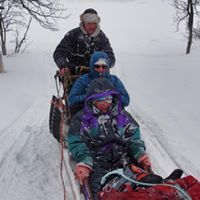 PROGRAMTirsdag 17.aprilKl 0945 Avreise fra Åsveien i BarduKl 1000 Avreise fra kommunehuset i Bardu til AltevatnKl 1100 Transport med snøscooter til egnet fiskeplass for isfiskeVi lager bål, koker kaffe og griller. Kjøring med hundeslede for de som ønsker det. Kl 1430 Retur til parkeringsplassen  Kl 1500 For de som er på dagstur. Retur til SetermoenKl 1500 For de som overnatter. Innlosjering i hytta til Bardu jeger- og fiskeforening Kl 1700 Middag (lages ute om været er fint )Kl 1800 Uteaktiviteter – Kjøring med hundeslede.  Kl 1900 Friluftsliv muligheter og planer for eventuelle andre turer.  Onsdag 18.aprilKl 0800 FrokostKl 0900 Klargjøring av hyttaKl 1000 Transport med snøscooter for isfiskeKl 1200 Vi lager bål, koker kaffe og griller lunsj. Kjøring med hundeslede.  Kl 1330 Retur til parkeringsplassenKl 1430 Avreise fra Altevatn til SetermoenAktiviteterIsfiske, aking, kjøring med hunder, turgåing, matlaging på bål.De som har ski, ta dem med. Gi beskjed hvis det er behov for å låne ski.Mat og drikkeVi kjøper inn mat og drikke til grilling ute tirsdag og onsdag, middag tirsdagog frokost onsdag. Mat/drikke utover dette må hver enkelt ta med selv.Fiskeutstyr De som har eget utstyr; pilkestikker og sitteunderlag, tar det med. Vi tar med ekstra pilkestikker og kjøper inn maggot.		KlærVi blir ute hele dagen. Ta med varme klær, varme sko, vindtett jakke/anorakk, vindtett/varm bukse, varm genser, ullsokker, skjerf, varme votter, lue, solbriller og solkrem. Dersom du har egen skuterhjelm kan du ta denne med. Pris: 	Deltakelse på turen er gratis.For overnatting, ta med sovepose og laken!PÅMELDINGSSKJEMA ISFISKETUR ALTEVATN17 og 18. april 2018Kommune/bolig/idrettslag: ___________________________________Adresse:________________________________________Postnr.: ___________	Sted:_______________________________________Tlf. arbeid:_____________			Mobil arbeid:____________Mobil/tlf. privat: ____________ 	E-mail:____________________________Ansvarlig leder/kontaktperson: _____________________________________Antall deltakere/ledsagere på dagstur: _______Antall deltakere/ledsagere på overnatting: ______Kryss av for dagstur eller overnatting og ønske om buss fra Setermoen.Spesielle hensyn/medisinering:______________________________________Ønske om lån av utstyr: Hvilket:______________________________________Sendes til: 	E-mail: mtf@bardu.kommune.noPåmeldingsfrist:	Fredag 23.mars Begrenset antall plasser. Navn på deltakerB=brukerL=LedsagerDagsturOvernattingØnsker buss fra Setermoen